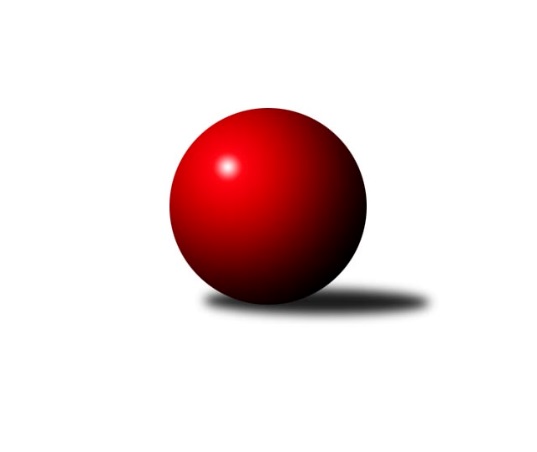 Č.22Ročník 2017/2018	15.4.2018Nejlepšího výkonu v tomto kole: 2643 dosáhlo družstvo: Kuželky Horní BenešovKrajský přebor MS 2017/2018Výsledky 22. kolaSouhrnný přehled výsledků:TJ Sokol Dobroslavice ˝A˝	- TJ Opava ˝C˝	6:2	2374:2308	8.0:4.0	14.4.TJ Sokol Sedlnice ˝B˝	- TJ Spartak Bílovec ˝A˝	2:6	2407:2470	6.0:6.0	14.4.TJ Odry ˝B˝	- KK Minerva Opava ˝B˝	8:0	2466:2311	8.0:4.0	14.4.TJ VOKD Poruba C	- KK Hranice ˝A˝	2:6	2270:2364	5.0:7.0	14.4.TJ Sokol Bohumín˝C˝	- TJ VOKD Poruba ˝A˝	6:2	2512:2508	6.5:5.5	14.4.Kuželky Horní Benešov	- TJ Unie Hlubina˝B˝	7:1	2643:2493	9.0:3.0	15.4.Tabulka družstev:	1.	TJ Odry ˝B˝	22	14	2	6	113.0 : 63.0 	149.0 : 115.0 	 2489	30	2.	TJ VOKD Poruba ˝A˝	22	14	2	6	109.0 : 67.0 	156.0 : 108.0 	 2532	30	3.	TJ Spartak Bílovec ˝A˝	22	14	0	8	104.5 : 71.5 	146.0 : 118.0 	 2483	28	4.	TJ Unie Hlubina˝B˝	22	13	1	8	101.5 : 74.5 	136.0 : 128.0 	 2462	27	5.	TJ Sokol Sedlnice ˝B˝	22	13	0	9	89.5 : 86.5 	135.0 : 129.0 	 2476	26	6.	KK Minerva Opava ˝B˝	22	11	1	10	79.5 : 96.5 	139.0 : 125.0 	 2372	23	7.	TJ Sokol Dobroslavice ˝A˝	22	11	0	11	87.5 : 88.5 	145.0 : 119.0 	 2448	22	8.	TJ Sokol Bohumín˝C˝	22	10	0	12	82.0 : 94.0 	131.0 : 133.0 	 2390	20	9.	KK Hranice ˝A˝	22	9	0	13	85.0 : 91.0 	119.5 : 144.5 	 2378	18	10.	Kuželky Horní Benešov	22	9	0	13	80.0 : 96.0 	119.0 : 145.0 	 2435	18	11.	TJ Opava ˝C˝	22	6	1	15	66.0 : 110.0 	104.0 : 160.0 	 2397	13	12.	TJ VOKD Poruba C	22	4	1	17	58.5 : 117.5 	104.5 : 159.5 	 2376	9Podrobné výsledky kola:	 TJ Sokol Dobroslavice ˝A˝	2374	6:2	2308	TJ Opava ˝C˝	Lumír Kocián	 	 216 	 193 		409 	 2:0 	 391 	 	207 	 184		Rudolf Tvrdoň	Zdeněk Štefek	 	 188 	 164 		352 	 2:0 	 336 	 	179 	 157		Vladislav Kobelár	Martin Třečák	 	 193 	 208 		401 	 0:2 	 408 	 	198 	 210		Václav Boháčik	Libor Veselý	 	 193 	 189 		382 	 1:1 	 384 	 	188 	 196		Jan Kořený	Karel Kuchař	 	 205 	 214 		419 	 2:0 	 382 	 	178 	 204		Barbora Víchová	Petr Číž	 	 207 	 204 		411 	 1:1 	 407 	 	216 	 191		Karel Škrobánekrozhodčí: ved. družstevNejlepší výkon utkání: 419 - Karel Kuchař	 TJ Sokol Sedlnice ˝B˝	2407	2:6	2470	TJ Spartak Bílovec ˝A˝	Michaela Tobolová	 	 196 	 185 		381 	 0:2 	 416 	 	207 	 209		Tomáš Binar	Tibor Kállai	 	 168 	 205 		373 	 1:1 	 434 	 	239 	 195		Karel Šnajdárek	Jaroslav Chvostek	 	 226 	 200 		426 	 2:0 	 386 	 	190 	 196		David Binar	Renáta Janyšková	 	 202 	 217 		419 	 1:1 	 411 	 	191 	 220		Antonín Fabík	Ladislav Petr	 	 215 	 183 		398 	 1:1 	 399 	 	208 	 191		Filip Sýkora	Rostislav Kletenský	 	 200 	 210 		410 	 1:1 	 424 	 	225 	 199		Vladimír Štacharozhodčí: Vedoucí družstevNejlepší výkon utkání: 434 - Karel Šnajdárek	 TJ Odry ˝B˝	2466	8:0	2311	KK Minerva Opava ˝B˝	Daniel Ševčík st.	 	 224 	 184 		408 	 1:1 	 375 	 	181 	 194		Renáta Smijová	Jana Frydrychová	 	 211 	 207 		418 	 2:0 	 397 	 	198 	 199		Zdeněk Štohanzl	Daniel Malina	 	 189 	 213 		402 	 1:1 	 399 	 	191 	 208		Oldřich Tomečka	Jan Frydrych	 	 212 	 191 		403 	 1:1 	 336 	 	143 	 193		Karel Vágner	Jiří Madecký	 	 201 	 213 		414 	 2:0 	 407 	 	198 	 209		Jan Král	Stanislava Ovšáková	 	 229 	 192 		421 	 1:1 	 397 	 	199 	 198		Jan Strnadelrozhodčí: Nejlepší výkon utkání: 421 - Stanislava Ovšáková	 TJ VOKD Poruba C	2270	2:6	2364	KK Hranice ˝A˝	Radim Bezruč	 	 190 	 194 		384 	 0:2 	 451 	 	226 	 225		Petr Pavelka	Zdeněk Hebda	 	 201 	 201 		402 	 1:1 	 404 	 	195 	 209		Jiří Terrich	Marek Číž	 	 177 	 203 		380 	 1:1 	 353 	 	178 	 175		Zdeňka Terrichová	Jiří Číž	 	 191 	 152 		343 	 1:1 	 368 	 	181 	 187		František Opravil	Lukáš Trojek	 	 183 	 197 		380 	 0:2 	 437 	 	222 	 215		Anna Ledvinová	Milan Pčola	 	 183 	 198 		381 	 2:0 	 351 	 	160 	 191		Jaroslav Ledvinarozhodčí: vedoucí družstevNejlepší výkon utkání: 451 - Petr Pavelka	 TJ Sokol Bohumín˝C˝	2512	6:2	2508	TJ VOKD Poruba ˝A˝	Pavel Plaček	 	 207 	 201 		408 	 1:1 	 392 	 	179 	 213		Michal Bezruč	Lukáš Modlitba	 	 210 	 219 		429 	 1:1 	 421 	 	212 	 209		Jan Žídek	Stanislav Sliwka	 	 223 	 216 		439 	 2:0 	 424 	 	209 	 215		Jiří Kratoš	Jan Stuš	 	 212 	 197 		409 	 1:1 	 402 	 	196 	 206		Petr Oravec	Václav Kladiva	 	 205 	 203 		408 	 1:1 	 416 	 	192 	 224		Pavel Hrabec	Jaroslav Klus	 	 198 	 221 		419 	 0.5:1.5 	 453 	 	232 	 221		Jan Míkarozhodčí: Nejlepší výkon utkání: 453 - Jan Míka	 Kuželky Horní Benešov	2643	7:1	2493	TJ Unie Hlubina˝B˝	David Schiedek	 	 206 	 231 		437 	 2:0 	 381 	 	181 	 200		Václav Rábl	Jaromír Martiník	 	 225 	 212 		437 	 2:0 	 406 	 	211 	 195		Pavel Krompolc	Vlastimil Kotrla	 	 220 	 238 		458 	 2:0 	 415 	 	186 	 229		Josef Hájek	Miroslav Procházka	 	 212 	 213 		425 	 0:2 	 455 	 	226 	 229		Petr Chodura	Martin Weiss	 	 203 	 236 		439 	 2:0 	 395 	 	191 	 204		Roman Grüner	Martin Koraba	 	 219 	 228 		447 	 1:1 	 441 	 	212 	 229		Pavel Marekrozhodčí: Nejlepší výkon utkání: 458 - Vlastimil KotrlaPořadí jednotlivců:	jméno hráče	družstvo	celkem	plné	dorážka	chyby	poměr kuž.	Maximum	1.	Stanislava Ovšáková 	TJ Odry ˝B˝	438.62	294.5	144.1	3.6	11/11	(494)	2.	Pavel Marek 	TJ Unie Hlubina˝B˝	434.63	291.4	143.2	4.7	10/11	(488)	3.	Anna Ledvinová 	KK Hranice ˝A˝	431.92	290.7	141.3	3.8	11/11	(463)	4.	Vlastimil Kotrla 	Kuželky Horní Benešov	431.64	298.9	132.7	5.1	8/11	(467)	5.	Petr Chodura 	TJ Unie Hlubina˝B˝	428.62	287.9	140.7	4.2	11/11	(456)	6.	Jan Míka 	TJ VOKD Poruba ˝A˝	427.75	294.4	133.3	6.2	10/11	(478)	7.	Tomáš Binar 	TJ Spartak Bílovec ˝A˝	427.32	294.8	132.5	5.1	10/11	(470)	8.	Jan Žídek 	TJ VOKD Poruba ˝A˝	425.47	294.1	131.4	4.8	11/11	(472)	9.	Renáta Janyšková 	TJ Sokol Sedlnice ˝B˝	424.93	287.6	137.4	4.2	10/11	(458)	10.	Petr Číž 	TJ Sokol Dobroslavice ˝A˝	423.47	292.2	131.2	5.8	11/11	(454)	11.	Michal Bezruč 	TJ VOKD Poruba ˝A˝	422.71	285.0	137.7	5.5	9/11	(476)	12.	Jiří Kratoš 	TJ VOKD Poruba ˝A˝	422.49	297.9	124.6	6.2	9/11	(458)	13.	Karel Škrobánek 	TJ Opava ˝C˝	421.11	288.6	132.6	5.4	9/11	(455)	14.	Ladislav Petr 	TJ Sokol Sedlnice ˝B˝	420.45	290.0	130.4	6.8	11/11	(443)	15.	Jan Frydrych 	TJ Odry ˝B˝	420.39	289.9	130.5	6.3	10/11	(463)	16.	Ivo Kovářík 	TJ Sokol Dobroslavice ˝A˝	420.15	287.5	132.7	4.0	8/11	(448)	17.	Vladimír Štacha 	TJ Spartak Bílovec ˝A˝	419.15	285.6	133.6	5.7	9/11	(473)	18.	Petr Oravec 	TJ VOKD Poruba ˝A˝	418.44	292.1	126.3	8.3	9/11	(447)	19.	Karel Šnajdárek 	TJ Spartak Bílovec ˝A˝	418.04	289.8	128.2	5.3	11/11	(468)	20.	Petr Pavelka 	KK Hranice ˝A˝	417.65	287.8	129.9	4.9	10/11	(451)	21.	Karel Ridl 	TJ Sokol Dobroslavice ˝A˝	416.88	290.2	126.7	6.0	10/11	(466)	22.	Martin Weiss 	Kuželky Horní Benešov	416.63	290.2	126.5	6.7	10/11	(492)	23.	Rostislav Kletenský 	TJ Sokol Sedlnice ˝B˝	416.60	284.6	132.0	4.7	10/11	(473)	24.	Daniel Malina 	TJ Odry ˝B˝	415.89	289.5	126.4	7.2	8/11	(467)	25.	Tomáš Král 	KK Minerva Opava ˝B˝	415.38	284.1	131.3	3.7	8/11	(494)	26.	Martin Skopal 	TJ VOKD Poruba ˝A˝	413.89	283.0	130.9	5.8	9/11	(469)	27.	Jiří Madecký 	TJ Odry ˝B˝	413.15	289.2	123.9	7.7	10/11	(444)	28.	Pavel Plaček 	TJ Sokol Bohumín˝C˝	412.94	285.9	127.0	5.6	11/11	(441)	29.	Filip Sýkora 	TJ Spartak Bílovec ˝A˝	411.78	282.1	129.7	6.0	10/11	(472)	30.	Jaromír Martiník 	Kuželky Horní Benešov	411.64	284.1	127.5	5.8	10/11	(461)	31.	Radmila Pastvová 	TJ Unie Hlubina˝B˝	410.51	287.0	123.5	7.2	8/11	(437)	32.	David Binar 	TJ Spartak Bílovec ˝A˝	410.38	286.8	123.6	6.5	10/11	(444)	33.	Milan Pčola 	TJ VOKD Poruba C	410.26	281.9	128.4	6.6	9/11	(452)	34.	David Juřica 	TJ Sokol Sedlnice ˝B˝	410.14	289.1	121.0	8.5	10/11	(455)	35.	Jan Kořený 	TJ Opava ˝C˝	409.36	283.5	125.9	8.4	9/11	(450)	36.	Václav Rábl 	TJ Unie Hlubina˝B˝	409.25	282.2	127.1	5.3	10/11	(454)	37.	Jan Strnadel 	KK Minerva Opava ˝B˝	408.72	282.3	126.4	6.9	10/11	(483)	38.	Martin Třečák 	TJ Sokol Dobroslavice ˝A˝	407.97	282.7	125.3	6.7	11/11	(441)	39.	Rostislav Bareš 	TJ VOKD Poruba C	407.62	281.6	126.1	7.7	11/11	(464)	40.	Daniel Ševčík  st.	TJ Odry ˝B˝	407.06	290.2	116.9	7.9	9/11	(463)	41.	Zdeněk Mžik 	TJ VOKD Poruba C	407.00	280.0	127.0	7.4	10/11	(446)	42.	Martin Koraba 	Kuželky Horní Benešov	405.18	287.3	117.9	8.4	11/11	(466)	43.	Jaroslav Klus 	TJ Sokol Bohumín˝C˝	404.27	287.6	116.7	7.5	10/11	(462)	44.	Karel Kuchař 	TJ Sokol Dobroslavice ˝A˝	404.22	281.7	122.6	7.7	10/11	(462)	45.	František Opravil 	KK Hranice ˝A˝	403.69	284.9	118.8	6.7	11/11	(436)	46.	Jana Frydrychová 	TJ Odry ˝B˝	401.89	275.5	126.3	7.2	8/11	(453)	47.	Václav Kladiva 	TJ Sokol Bohumín˝C˝	401.31	284.5	116.8	9.2	10/11	(435)	48.	Jana Tvrdoňová 	TJ Opava ˝C˝	401.15	283.2	117.9	8.7	9/11	(431)	49.	Jan Stuš 	TJ Sokol Bohumín˝C˝	400.75	284.3	116.4	9.5	10/11	(436)	50.	Rudolf Tvrdoň 	TJ Opava ˝C˝	399.97	280.2	119.7	7.7	11/11	(445)	51.	Roman Grüner 	TJ Unie Hlubina˝B˝	399.43	283.0	116.4	8.2	9/11	(423)	52.	Michaela Tobolová 	TJ Sokol Sedlnice ˝B˝	399.40	277.2	122.2	6.8	11/11	(447)	53.	Zdeněk Štohanzl 	KK Minerva Opava ˝B˝	398.96	280.6	118.4	8.1	8/11	(439)	54.	Barbora Víchová 	TJ Opava ˝C˝	398.58	278.0	120.6	7.6	10/11	(441)	55.	Pavel Krompolc 	TJ Unie Hlubina˝B˝	397.34	283.4	114.0	8.3	10/11	(445)	56.	Petr Frank 	KK Minerva Opava ˝B˝	397.19	278.4	118.8	9.0	8/11	(430)	57.	Václav Boháčik 	TJ Opava ˝C˝	396.52	280.0	116.6	7.5	10/11	(443)	58.	Stanislav Sliwka 	TJ Sokol Bohumín˝C˝	395.88	276.4	119.4	7.4	11/11	(458)	59.	David Schiedek 	Kuželky Horní Benešov	394.47	273.8	120.6	8.0	9/11	(446)	60.	Miroslav Procházka 	Kuželky Horní Benešov	393.49	274.5	119.0	9.2	11/11	(465)	61.	Jan Král 	KK Minerva Opava ˝B˝	392.91	277.2	115.7	7.5	11/11	(476)	62.	Josef Hájek 	TJ Unie Hlubina˝B˝	391.78	276.6	115.2	10.1	8/11	(425)	63.	Antonín Fabík 	TJ Spartak Bílovec ˝A˝	391.24	276.3	114.9	9.8	8/11	(426)	64.	Lukáš Trojek 	TJ VOKD Poruba C	388.69	277.2	111.5	8.5	10/11	(426)	65.	Renáta Smijová 	KK Minerva Opava ˝B˝	386.09	274.3	111.8	9.9	10/11	(465)	66.	Helena Hýžová 	TJ VOKD Poruba C	385.30	282.9	102.4	12.4	8/11	(428)	67.	Jiří Terrich 	KK Hranice ˝A˝	382.85	276.4	106.5	11.0	10/11	(431)	68.	Alfréd Hermann 	TJ Sokol Bohumín˝C˝	380.38	275.1	105.2	11.2	11/11	(418)	69.	Zdeněk Štefek 	TJ Sokol Dobroslavice ˝A˝	374.83	265.2	109.7	11.1	9/11	(402)	70.	Jaroslav Ledvina 	KK Hranice ˝A˝	372.30	272.8	99.5	12.1	11/11	(429)	71.	Zdeňka Terrichová 	KK Hranice ˝A˝	370.77	257.6	113.1	10.8	8/11	(415)		Petr Wolf 	TJ Opava ˝C˝	462.00	302.0	160.0	1.0	1/11	(462)		Slawomir Holynski 	TJ Opava ˝C˝	456.00	315.0	141.0	7.0	1/11	(456)		Milan Zezulka 	TJ Spartak Bílovec ˝A˝	442.57	298.1	144.5	3.3	5/11	(489)		Gabriela Beinhaeurová 	KK Minerva Opava ˝B˝	440.00	299.0	141.0	7.0	1/11	(440)		Michaela Černá 	TJ Unie Hlubina˝B˝	432.00	291.0	141.0	6.0	1/11	(432)		Adéla Sobotíková 	TJ Sokol Sedlnice ˝B˝	428.00	288.0	140.0	2.0	1/11	(428)		Lukáš Modlitba 	TJ Sokol Bohumín˝C˝	424.75	294.0	130.8	6.8	2/11	(429)		Pavel Hrabec 	TJ VOKD Poruba ˝A˝	422.13	297.6	124.6	6.9	7/11	(456)		Jaroslav Chvostek 	TJ Sokol Sedlnice ˝B˝	419.74	289.0	130.8	8.3	7/11	(452)		Zdeněk Hebda 	TJ VOKD Poruba C	418.00	281.8	136.2	6.2	4/11	(439)		Jana Martínková 	KK Minerva Opava ˝B˝	417.54	286.0	131.5	5.8	4/11	(452)		Richard Šimek 	TJ VOKD Poruba ˝A˝	417.50	278.2	139.3	3.5	3/11	(431)		Lumír Kocián 	TJ Sokol Dobroslavice ˝A˝	414.05	283.0	131.0	5.2	3/11	(432)		Ondřej Gajdičiar 	TJ Odry ˝B˝	413.70	293.7	120.0	6.4	7/11	(438)		Klára Tobolová 	TJ Sokol Sedlnice ˝B˝	413.28	280.8	132.5	6.0	5/11	(437)		Jaroslav Lakomý 	Kuželky Horní Benešov	409.00	285.0	124.0	6.0	1/11	(409)		Lucie Bogdanowiczová 	TJ Sokol Bohumín˝C˝	408.00	301.0	107.0	8.0	1/11	(408)		Miroslava Ševčíková 	TJ Sokol Bohumín˝C˝	404.00	290.0	114.0	9.0	1/11	(418)		Antonín Žídek 	Kuželky Horní Benešov	403.80	284.0	119.8	8.4	5/11	(423)		Josef Schwarz 	KK Hranice ˝A˝	402.50	278.1	124.4	5.5	2/11	(433)		Mariusz Gierczak 	TJ Opava ˝C˝	400.00	283.7	116.3	9.3	3/11	(421)		Libor Veselý 	TJ Sokol Dobroslavice ˝A˝	397.20	275.4	121.8	6.0	6/11	(442)		Rostislav Klazar 	TJ Spartak Bílovec ˝A˝	392.25	282.0	110.3	8.5	4/11	(428)		Dana Lamichová 	TJ Opava ˝C˝	391.50	269.8	121.8	7.5	2/11	(398)		Jana Martiníková 	Kuželky Horní Benešov	391.17	271.8	119.3	9.9	6/11	(441)		Ladislav Míka 	TJ VOKD Poruba C	387.00	265.3	121.7	7.3	3/11	(407)		Věra Ovšáková 	TJ Odry ˝B˝	385.13	277.3	107.9	11.4	5/11	(409)		Ladislav Štafa 	TJ Sokol Bohumín˝C˝	385.00	284.0	101.0	11.0	2/11	(412)		Rudolf Riezner 	TJ Unie Hlubina˝B˝	384.00	274.5	109.5	10.0	1/11	(402)		Radim Bezruč 	TJ VOKD Poruba C	383.94	270.0	114.0	10.6	7/11	(420)		Martin Juřica 	TJ Sokol Sedlnice ˝B˝	382.80	269.0	113.8	9.0	5/11	(423)		Jaroslav Brázda 	KK Hranice ˝A˝	382.40	277.8	104.6	13.0	5/11	(431)		Oldřich Tomečka 	KK Minerva Opava ˝B˝	380.50	277.0	103.5	11.0	2/11	(399)		Markéta Jašková 	TJ Opava ˝C˝	376.00	262.0	114.0	11.0	1/11	(376)		Milan Binar 	TJ Spartak Bílovec ˝A˝	374.50	268.0	106.5	10.0	2/11	(390)		Tibor Kállai 	TJ Sokol Sedlnice ˝B˝	374.33	263.0	111.3	10.7	1/11	(387)		Karel Vágner 	KK Minerva Opava ˝B˝	373.45	269.9	103.6	10.5	7/11	(427)		Vladislav Kobelár 	TJ Opava ˝C˝	371.00	262.0	109.0	8.5	2/11	(406)		Jiří Číž 	TJ VOKD Poruba C	370.10	271.8	98.3	13.5	2/11	(397)		Marek Číž 	TJ VOKD Poruba C	368.91	264.5	104.4	12.9	4/11	(464)		Roman Škrobánek 	TJ Opava ˝C˝	361.67	257.3	104.3	11.3	3/11	(394)		Petr Schwalbe 	TJ Opava ˝C˝	360.50	254.5	106.0	17.0	2/11	(370)		Jiří Novák 	TJ Opava ˝C˝	357.00	256.0	101.0	11.0	1/11	(357)		Marta Andrejčáková 	KK Minerva Opava ˝B˝	351.33	260.7	90.7	12.0	3/11	(393)		Pavel Jašek 	TJ Opava ˝C˝	349.00	243.0	106.0	10.0	1/11	(349)		Josef Kyjovský 	TJ Unie Hlubina˝B˝	330.00	225.0	105.0	10.0	1/11	(330)Sportovně technické informace:Starty náhradníků:registrační číslo	jméno a příjmení 	datum startu 	družstvo	číslo startu9004	Karel Šnajdárek	14.04.2018	TJ Spartak Bílovec ˝A˝	10x18799	Jan Žídek	14.04.2018	TJ VOKD Poruba ˝A˝	11x8787	Vladislav Kobelár	14.04.2018	TJ Opava ˝C˝	2x22194	Oldřich Tomečka	14.04.2018	KK Minerva Opava ˝B˝	3x21355	Lukáš Modlitba	14.04.2018	TJ Sokol Bohumín˝C˝	3x21444	Pavel Krompolc	15.04.2018	TJ Unie Hlubina˝B˝	11x
Hráči dopsaní na soupisku:registrační číslo	jméno a příjmení 	datum startu 	družstvo	Program dalšího kola:Nejlepší šestka kola - absolutněNejlepší šestka kola - absolutněNejlepší šestka kola - absolutněNejlepší šestka kola - absolutněNejlepší šestka kola - dle průměru kuželenNejlepší šestka kola - dle průměru kuželenNejlepší šestka kola - dle průměru kuželenNejlepší šestka kola - dle průměru kuželenNejlepší šestka kola - dle průměru kuželenPočetJménoNázev týmuVýkonPočetJménoNázev týmuPrůměr (%)Výkon4xVlastimil KotrlaKuželky HB4582xPetr PavelkaHranice A112.234514xPetr ChoduraHlubina B4556xJan MíkaVOKD A111.494535xJan MíkaVOKD A4538xAnna LedvinováHranice A108.744373xPetr PavelkaHranice A4512xStanislav SliwkaBohumín C108.044395xMartin KorabaKuželky HB4475xVlastimil KotrlaKuželky HB107.784585xPavel MarekHlubina B4413xKarel KuchařDobrosl. A107.76419